Math 6 - Unit 4:  Equations & Inequalities	Name:  		Homework – Inequalities and Equation Practice		Class Period:  1    2    3   4   Date:  	Write an inequality to model each situation and then graph the inequality on the number line.1)  There are at most 5 pieces of candy for each student.  Inequality ______________________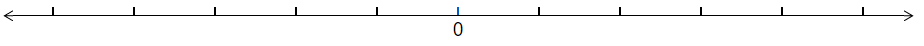 2)  Less than 10 students like coming to school.  Inequality ______________________3)  What inequality is graphed on the number line?  Inequality ______________________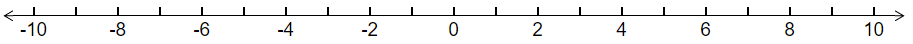 4)  What inequality is graphed on the number line?  Inequality ______________________5)  What direct variation equation would be used to model the data in the graph?	Equation:  ___________________________6)  What direct variation equation would be used to model the data in the table?	Equation:  ___________________________7)  What step should be done first to solve the following equation?  Math 6 - Unit 4:  Equations & Inequalities	Name:  KEYHomework – Inequalities and Equation Practice		Class Period:  1    2    3   4   Date:  	Write an inequality to model each situation and then graph the inequality on the number line.1)  There are at most 5 pieces of candy for each student.  Inequality    c < 52)  Less than 10 students like coming to school.  Inequality   s < 103)  What inequality is graphed on the number line?  Inequality     x   >  84)  What inequality is graphed on the number line?  Inequality    x > 05)  What direct variation equation would be used to model the data in the graph?	Equation:  y = 3x6)  What direct variation equation would be used to model the data in the table?	Equation     y = 11x7)  What step should be done first to solve the following equation?  	Multiply both sides of the equation by 17.x03512y03355132x03512y03355132